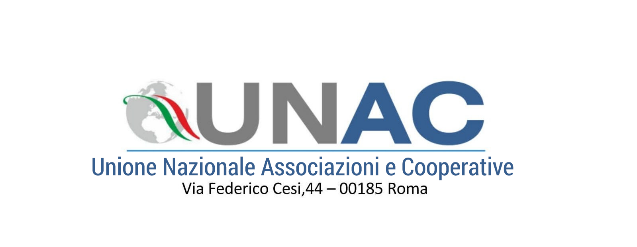 INFORMATIVAsul trattamento dei dati personaliRegolamento Europeo GDPR  n. 679/2016Il Regolamento Europeo GDPR n. 679/2016 all'art, 13 impone l’obbligo di informare l’interessato (data subject) in forma concisa, trasparente, intellegibile e facilmente accessibile degli elementi fondamentali del trattamento di propri dati personali e categorie particolari di dati personaliTitolare del TrattamentoIl "Titolare del trattamento" dei dati personali è: “Unione Nazionale Associazioni e Cooperazione” (Rete UNAC) con sede in Roma in via Federico Cesi, n. 44, d’ora in avanti per comodità negli atti chiamato Titolare. Il titolare nella persona del suo Legale Rappresentante rende la seguente Informativa.L’elenco aggiornato dei Responsabili e dei soggetti autorizzati (incaricati) al trattamento dati all’interno della Associazione in intestazione è messo a Sua disposizione presso la sede dell’Associazione stessa per la libera consultazione.Finalità del trattamentoI dati da Lei forniti sono raccolti ed utilizzati nei limiti stabiliti dalla legge e dai regolamenti, per:- L’esecuzione degli obblighi previsti dalle norme di legge, dai regolamenti, dalla normativa comunitaria, da norme civilistiche e fiscali o per adempiere a Sue/Vostre specifiche richieste;- La gestione amministrativa del rapporto quali:inserimento nelle anagrafiche dei database informatici aziendali;per l’emissione di documenti, fatture e note di credito;effettuazione di pagamenti e tenuta degli incassi;tenuta della contabilità ordinaria e IVA;avvio di informative inerenti la propria attività;scambio di comunicazioni inerenti l’attività economica-amministrativa dell’Associazione a mezzo telefono, posta, corriere, fax, e-mail;- La gestione di eventuali contenziosi giudiziari ed extra giudiziari;- La gestione periodica delle comunicazioni obbligatorie verso e da Amministrazione finanziaria ed Enti eventualmente autorizzati;- L’elaborazione di statistiche, controllo di gestione, contabilità e monitoraggio.- La Gestione di Iscrizione a SindacatiModalità di trattamento – diritto alla conoscenza di come saranno trattati i dati personaliI dati verranno trattati con strumenti manuali, elettronici, informatici, memorizzati su supporti informatici,telematici, cloud, nonché su ogni altro tipo di supporto idoneo, nel rispetto delle misure minime di sicurezza ai sensi del RGPD n. 679/2016.Il trattamento dei Suoi dati è realizzato per mezzo delle operazioni quali la raccolta, registrazione, organizzazione, conservazione, consultazione, elaborazione, modificazione, selezione, estrazione, raffronto,utilizzo, interconnessione, blocco, comunicazione, cancellazione e distruzione dei dati.L’ Associazione adotta un codice di condotta e specifiche policy per il trattamento, la conservazione e la distruzione dei dati sia informatici che cartacei.Natura del conferimento dei datiI dati richiesti sono obbligatori quale interesse legittimo cogente dell’Associazione, necessari per la corretta gestione del rapporto in essere.Diffusione e comunicazione dei datiI dati di cui sopra non saranno oggetto di diffusione, ma potranno essere comunicati, per le sole finalità di cui sopra in adempimento di obblighi di legge e contrattuali. Tutti i dati raccolti ed elaborati potranno essere comunicati in Italia e trasferiti in ambito dell'Unione Europea ad:Organizzazioni a cui aderisce l’Associazione ed Enti bilaterali;Avvocati, Commercialisti ed altri Professionisti eventualmente nominati dall’ Associazione;Istituti di credito;Società di assicurazioni e fondi integrativi;Autorità giudiziaria;Amministrazione finanziaria ed Enti eventualmente autorizzati.L’elenco aggiornato dei soggetti a cui potranno essere comunicati i dati è messo a Sua disposizione presso la sede dell’Associazione in intestazione per la libera consultazione. Resta in ogni caso fermo il divieto di comunicare o diffondere i Suoi dati personali a soggetti non necessari per l’espletamento dei servizi.Paesi terziI dati personali sono conservati anche su server cloud ubicati in Italia in ambito dell'Unione Europea. Resta in ogni caso inteso che l’Associazione ove si rendesse necessario, avrà la facoltà di spostare i server anche in ambito Extra-UE. In tale ultimo caso l’Associazione assicura fin d’ora che l’eventuale trasferimento dei dati extra-UE avverrà in conformità alle disposizioni di legge applicabili, previa stipula delle clausole contrattuali standard previste dalla Commissione Europea.Periodo di conservazione dei datiL’obbligo di conservazione della documentazione necessaria per la corretta gestione del rapporto in essere non ha una disciplina unitaria, varia infatti a seconda delle normative settoriali dei singoli atti e adempimenti aziendali. L’obbligo di conservazione comunque non è mai fine a se stesso, ma è rapportato alle esigenze ispettive degli organi di vigilanza, o per precise finalità probatorie in sede di contenzioso.L’Associazione tratterà i Suoi/Vostri dati personali e le categorie particolari di dati personali, per il minimo tempo necessario per adempiere alle finalità del trattamento di cui sopra, ma non oltre dieci anni dalla cessazione del rapporto, fatti salvi eventuali atti/fatti interruttivi della prescrizione.Conseguenze del rifiutoLei avrà sempre il diritto a negare o revocare il consenso, ma l’eventuale Suo rifiuto di conferire i dati divolta in volta richiesti, renderà impossibile la gestione del rapporto in essere e/o gli adempimenti di legge e/ocontabili, con riflesso diretto sulla possibilità di proseguire il rapporto stesso.Diritti dell’interessato – art. 15 GDPRIn qualità di interessato, Lei ha il diritto di ottenere la conferma dell’esistenza o meno di dati personali cheLa riguardano, anche se non ancora registrati, e la loro comunicazione in forma intellegibile.L’interessato ha diritto di ottenere l’indicazione: dell’origine dei dati personali; delle finalità e delle modalitàdel trattamento; della logica applicata in caso di trattamento effettuato con l’ausilio di strumenti elettronici;degli estremi identificativi del titolare, dei responsabili e del rappresentante designato; dei soggetti o dellecategorie di soggetti ai quali i dati personali possono essere comunicati o che possono venirne a conoscenzain qualità di rappresentante designato nel territorio dello Stato, di responsabili o incaricati.L'interessato ha diritto di ottenere: l'aggiornamento, la rettificazione ovvero, quando vi ha interesse,l'integrazione dei dati; la cancellazione, la trasformazione in forma anonima o il blocco dei dati trattati inviolazione di legge, compresi quelli di cui non è necessaria la conservazione in relazione agli scopi per iquali i dati sono stati raccolti o successivamente trattati.Ove applicabili ha altresì i diritti di cui agli artt. 16 - 21 GDPR: diritto di rettifica, diritto all'oblio, diritto dilimitazione di trattamento, diritto alla portabilità dei dati, diritto di opposizione, nonché il diritto di reclamoall'Autorità Garante.Modalità di esercizio dei dirittiLei potrà in qualsiasi momento esercitare i diritti inviando:una raccomandata a.r. all'indirizzo: UNAC “Unione Nazionale Associazioni e Cooperative”  Via Federico Cesi, n. 44   - 00193 Romaalternativamente inviando una pec all'indirizzo: unac.adesioni@pec.itDiritto di presentare un reclamoE' suo diritto di proporre reclamo all'Autorità di controllo Garante della Privacy.Il Titolare del trattamentoUNAC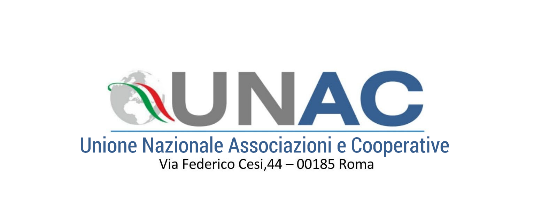 AZIONE POSITIVA INEQUIVOCABILE DI CONSENSO INFORMATODEI PROPRI DATI PERSONALI COMUNI E PARTICOLARIAcconsento al trattamento dei miei dati. Il Sottoscritto ___________________________________________________________ Codice Fiscale _______________________________ nella qualità di Legale Rappresentante pro-temporedella ______________________________________________________________ Codice Fiscale ___________________________________________ pienamente informato delle finalità e modalità del trattamento esprimo il consenso al trattamento dei miei dati personali anche sensibili.FIRMA LEGGIBILE DELL’INTERESSATO    __________________________________________________